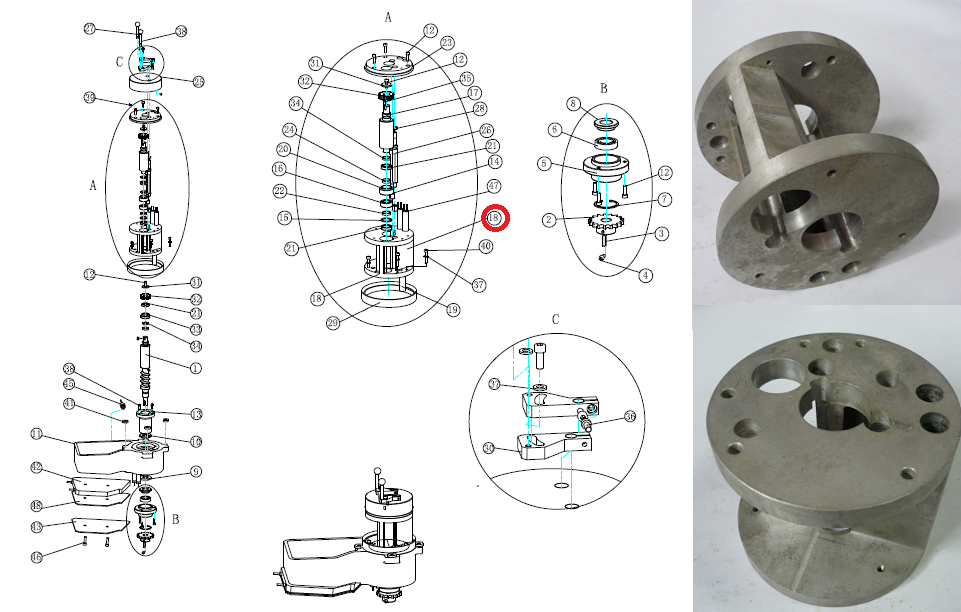 Код из 1САртикулНаименование/ Бренд/ПоставщикГабаритыД*Ш*В,ммМасса,грМатериалМесто установки/НазначениеF0001960SMFB-0103GКорпус узла подачи клея SMFB-0103GD=140 H=110,5металлКромкооблицовочные станки/Margo T/клеевой узелF0001960SMFB-0103GD=140 H=110,5металлКромкооблицовочные станки/Margo T/клеевой узелF0001960SMFB-0103GHSCD=140 H=110,5металлКромкооблицовочные станки/Margo T/клеевой узел